ETHEL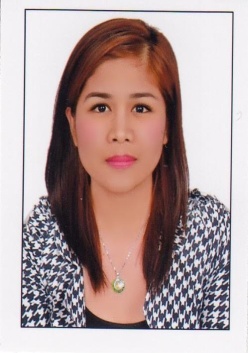 ETHEL.325941@2freemail.com 				CAREER SUMMARY AND QUALIFICATION With experience in Money Exchange, general accounting, Purchasing Specialist, Administration works, Customer Services / Receptionist. Excellent oral and written communications, extensive knowledge in MS Office Excel, Word and PowerPoint. Independent, hardworking, flexible, trustworthy, can work under pressure, highly trainable and loves to deal with people.  CAREER OBJECTIVE I want to succeed in a stimulating and challenging environment, building the success of the company while I experience advancement opportunities.WORK EXPERIENCE AHMED AL HUSSAIN MONEY EXCHANGE– Dubai, U.A.E.Remittance Department, Admin /Account Assistant(JAN 07, 2015 – PRESENT)Make tts for all home and commercial remittances.Make receipt and payment vouchersPosting Accounts to the general ledgerProcessing daily financial transactions such as general bookkeeping, journal entries and recording.Provide administrative support to ensure that operations are maintained in an effective, up to date and accurate manner. Send and receive e-mails, Answer, screen and forward any incoming phone calls while providing basic information when needed.Receive and sort daily mail/deliveries/couriersPerform other general office duties such as filing, photocopying, collating, faxing etc.Maintains staff information by entering and updating employment and status-change data.Dealing with clients’ queries/follow-up with any pending issues.Keep reports of transactions and documentation.MANULIFE DATA SERVICES, INC. - Manila, PhilippinesBusiness Process Associate cum Admin/Accounts Assistant(JULY 15, 2013- OCTOBER 16, 2014) Processing daily financial transactions such as general bookkeeping, journal entries and recording.Prepares Quotation for new clientReview and resolves Insurance transactionsCheck and analyze Insurance transactions for accuracy, consistency and for client satisfaction.Responsible for resolving daily customer queries and issues Provide administrative support to ensure that operations are maintained in an effective, up to date and accurate manner. Typed and prepared all company documents/letters and responsible for documents distribution, filing and computer operation for proper and efficient document control.Other general administration duties as required..NEW MOOR INDUSTRIAL CENTER, Inc. - Manila, PhilippinesPurchasing Specialist cum Admin / Account Assistant(JULY 18, 2012- May 18, 2013) AccountsInput sales order and purchase order Computing the mark up of various ordered itemReceiving all sales invoice and delivery receiptPreparation of monthly ageing of Accounts Receivable and processing of Accounts Payable  voucherPosting Accounts to the general ledgerPrepares monthly and annual comparative Financial Statement and Bank ReconciliationSales ExecutiveDevelop prospect list.Contact customers to persuade them to purchase merchandise or services.Explain products or services and prices.Order or purchase merchandise.	Admin assistantResponsible that the front office was adequately manned at all times and monitored receptions float, banking, petty cash.Typed and prepared all company documents/letters and responsible for documents distribution, filing and computer operation for proper and efficient document control.Attending phone calls and accepting inquiries from Clients and welcoming each guest and assuring that they will be provided with good service.Responsible for resolving customer queries and issues.Responsible for segregation and distribution of mails and faxes.Responsible for handling queries on the phone or by correspondenceON THE JOB TRAINEE, BUREAU OF INTERNAL REVENUE  (Region 3- Finance Division)November 2011- February 2012Processed salary computations of each employeesInput disbursement vouchers, and obligation request to their ENGAS (Electronic New Govt. Accounting system).Counter checked balance sheet computationPERSONAL INFORMATION            Date of Birth	: 02 December 1991             Place of Birth       :Cagayan, PhilippinesAge	               : 24 y/oGender	               : Female		  Civil Status	    : Single  Height	                   : 5’2”  Weight	     : 50 Kg  Nationality	     :  FilipinoLanguage/Dialect Spoken:  Filipino/Tagalog (Fluent in Speaking and Writing), Fluent EnglishEDUCATIONTertiary Education, 2012Bachelor of Science in Business Administration major in Financial ManagementUniversity of Saint Louis Tuguegarao (2008-2012)Mabini St., Tuguegarao CitySecondary Education, 2008Lal-lo National High School (2004-2008)Centro, Lal-lo, CagayanElementary Education, 2005Lal-lo North Central School (1998-2004)San Jose, Lal-lo, CagayanI do hereby guarantee that all the above-mentioned info and data provided are true and correct.